Vаdim FrolenkoFreelance English to Russian Translator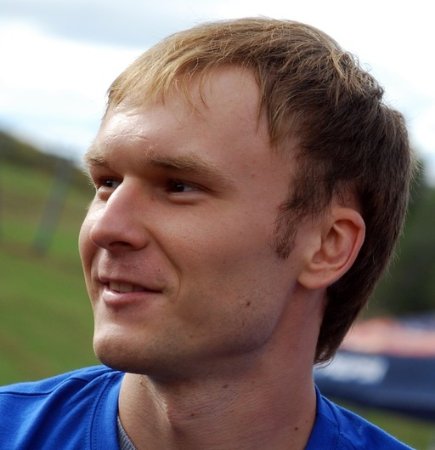 Contact:Email: vadim.frolenko@gmail.comTel: +7 (903) 198-62-18Skype: vadimfrolenkoProz: http://www.proz.com/profile/2124763Education:State Academic University for Humanitarian Sciences (Moscow), 2008 – LawyerUniversity of Muenster (Germany), 2008 – Master of LawTranslation experience:2008–2015 – in-house translator at legal and logistic companies in Moscow (Baltic Law Agencies, Mosenergo, ADL).Since 2015 – freelance translator.Clients:Brands:Achievements:I translated 2 books about fundraising (“Yours for the Asking” by Reynold Levy and “The Complete Guide to Fund-Raising Management” by Stanley Weinstein) from English into Russian. Total number of pages is 570.I’ve been a member of Google’s localization team in Russia since November 2015. I translated Android and Google user interfaces, support articles and marketing materials. Here is an example of my work: https://support.google.com/faqs/answer/6325474?hl=ruSince May 2016 I’ve been a translator/editor/proofreader in ABBY Language Services (Russian branch). I specialized in proofreading and editing Russian texts in the sphere of marketing (garments, cosmetics, jewelry, IT).Since March 2017 – editor of LQS unit at Lionbridge. I’m responsible for editing and checking UI content for a major mobile phone manufacturer (Android).One of my current projects is translation of a book for a design bureau from Russian into English: typographyandlayout.com Specializations:CAT tools:Trados Studio 2014MemoQ 2015SmartCATMemberships:Certified Pro at ProZ.comMember of UTR – Union of Translators of RussiaSenior translator at SmartCAT‘True meaning is gold purified from superfluous words’Lionbridge (LQS)ABBYY Language ServicesKessler AssociatesAl Hadeed Translation ServicesTransPerfectMother Tongue Writerstypographyandlayout.comadme.ruMicrosoftGoogleAndroidABBYYArmaniL'OccitaneVan Cleef & ArpelsMontblancMarketingLawIT LocalizationTourism and hospitalitySocial networks (FB, Twitter, Vkontakte)Garments and sportswearSportswear and sports equipmentEntertainment (movies, subtitles, ad videos)